「2023國際自由車環台賽-桃園市站」暖身及競賽路線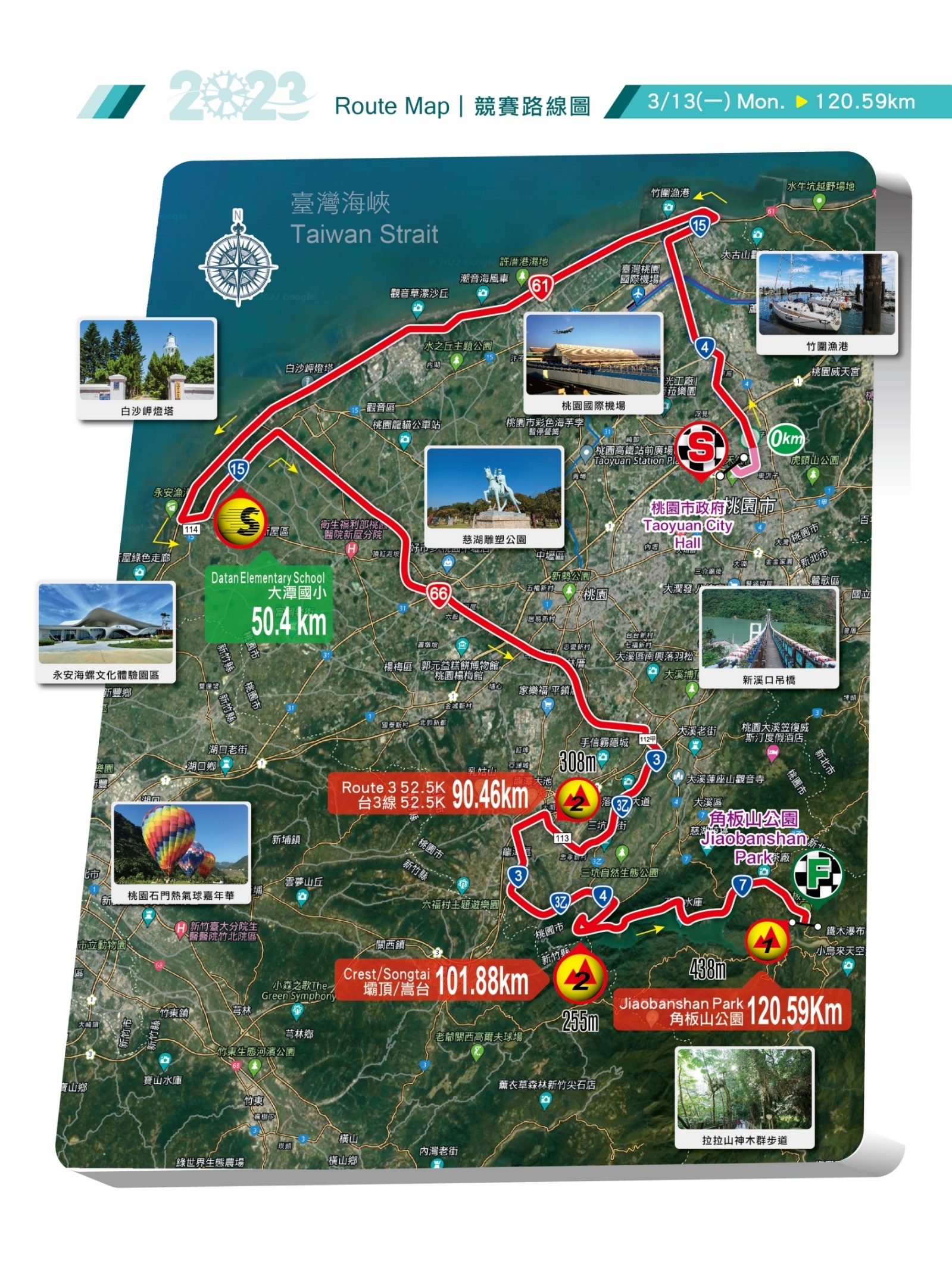 暖 身 及 競 賽 路 線 里 程貴賓領騎：市府廣場1圈(0.27km)4.12km熱身路線：市府廣場*2圈(含貴賓領騎)－右轉縣府路─左轉中山路(台1線)－左轉三民路三段(台4線)-左轉中正路－桃園藝文展演中心4.12km比賽路線：桃園藝文展演中心(0km)－中正路─中正北路─右轉南工路－左轉南崁路二段(台4線)─三民路一段(台4線)─右轉建國路(台15線)─台61線19k至47k主線─下台61線47k(永安交流道)─左轉中山西路三段(桃114)─左轉文化路三段(台15線)─右轉上台66快速道路1K─經平鎮系統往東─下台66快速道路27.2K終點─右轉永昌路(桃112甲)─右轉員林路二段(台3線)─內山公路─左轉石園路(台3乙線)─文化路─右轉中正路佳安段(桃113)─中正路三林段─中正路—左轉新龍路─左轉中豐公路(台3線)─左轉龍源路(台3乙線)─台3乙線(往石門水庫方向)─石門路(台4線)─溪洲橋─右轉坪林收費站─南苑停車場─洩洪道─槭林公園─壩頂─環翠樓─懷德路(環湖公路)─懷德路(桃63)─右轉北橫公路(台7線)─右轉桃117縣道(中正路)─左轉仁愛路─角板山仁愛停車場(終點)。120.59km總 里 程124.71km